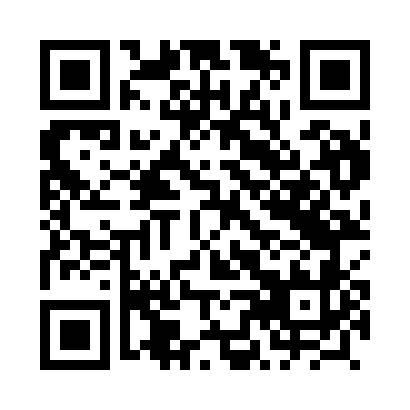 Prayer times for Niemiensko, PolandWed 1 May 2024 - Fri 31 May 2024High Latitude Method: Angle Based RulePrayer Calculation Method: Muslim World LeagueAsar Calculation Method: HanafiPrayer times provided by https://www.salahtimes.comDateDayFajrSunriseDhuhrAsrMaghribIsha1Wed2:415:2212:546:038:2610:572Thu2:405:2012:546:048:2810:593Fri2:405:1812:536:058:3010:594Sat2:395:1612:536:068:3111:005Sun2:385:1412:536:078:3311:016Mon2:375:1212:536:088:3511:017Tue2:365:1112:536:098:3611:028Wed2:365:0912:536:108:3811:039Thu2:355:0712:536:118:4011:0410Fri2:345:0512:536:128:4211:0411Sat2:335:0312:536:138:4311:0512Sun2:335:0212:536:148:4511:0613Mon2:325:0012:536:158:4711:0614Tue2:314:5812:536:168:4811:0715Wed2:314:5712:536:178:5011:0816Thu2:304:5512:536:188:5111:0917Fri2:304:5412:536:198:5311:0918Sat2:294:5212:536:208:5511:1019Sun2:284:5112:536:218:5611:1120Mon2:284:4912:536:228:5811:1121Tue2:274:4812:536:228:5911:1222Wed2:274:4712:536:239:0111:1323Thu2:264:4512:536:249:0211:1324Fri2:264:4412:536:259:0311:1425Sat2:254:4312:546:269:0511:1526Sun2:254:4212:546:279:0611:1527Mon2:254:4112:546:279:0811:1628Tue2:244:4012:546:289:0911:1729Wed2:244:3912:546:299:1011:1730Thu2:244:3812:546:309:1111:1831Fri2:234:3712:546:309:1311:18